                                       GUÍA DE TRABAJO TALLER DEPORTIVO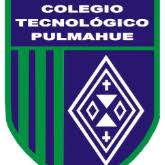 Nombre:                                                                     Fecha:                              Curso: I° medio INSTRUCCIONES: Guía para desarrollar la semana del 27 de abril hasta el 01 de mayoPlazo máximo para entregar la guía es el 01 de mayo hasta las 18 hrs. Cualquier consulta escribir a mi correo personal nicoefi.profe@gmail.com en el horario de 9:00 am hasta las 17 hrs. La recepción de guías es a través de fotos, la cual será la evidencia de la guía desarrollada.La siguiente guía consiste en realizar una carpeta, en relación a las dos guías enviadas anteriormente sobre el básquetbol. FORMATO que debe llevar la carpeta: LETRA ARIAL 11: para los TÍTULOS deben ir centrado, en negrita y subrayado en tamaño ARIAL 14. Todo el informe debe estar JUSTIFICADOInterlineado 1,5Sin faltas de ortografíaPORTADA: el título lo escoge usted, debe incluir nombre del estudiante, curso, asignatura, nombre de la profesora (Nicole Farías M.) ÍNDICEINTRODUCCIÓN (1 PLANA) FUNDAMENTOS TÉCNICOS: describir que son los fundamentos técnicos, nombrar y describir los 3 fundamentos que puso en la guía 1 FUNDAMENTOS TÁCTICOS: Describir que son, nombrar y describir 3 fundamentos que puso en la guía 2. ESCRIBIR 10 FALTAS QUE COBRA EL ÁRBITRO (GUÍA 2) ESCRIBIR EL ROL QUE CUMPLE CADA JUGADOR (GUÍA 2) 5 REGLAS FUNDAMENTALES DEL BÁSQUETBOL (GUÍA 1) AÑADIR IMAGEN DE UNA CANCHA CON SUS MEDIDAS. CONCLUSIÓN 